Завдання для дистанційної роботи з дисципліни «Творчі майстерні» для студентів 2-го курсу спеціалізації «Мистецтвознавство»(з 13.03.2020 р. по 23.04.2020 р.)Керівник: доцент Ковальова М.М.Консультація з керівником в режимі on-line. Можливе виконання копій з наданих взірців.Зарахування виконаної роботи по факту надсилання фото проведеної роботи на електрону пошту пошту керівника kovaleva2075@gmail.com.Рекомендована література:Баммес, Г. Изображение фигуры человека / Г. Баммес. — Берлин: Изд-во Фольк унд Внесен,1984. – 337 с. Барчаи Е. Анатомия для художников: Теоретические основы рисунка и живописи. – М.: Эксмо-Пресс, 2000. – 344 с.Голубева О.Л. Основы композиции. Режим доступу:https://www.litmir.me/br/?b=171376Ли Н. Г. Голова человека. Основы учебного академического рисунка. – М.: ЭКСМО, 2009. — 264 с. Ростовцев Н.Н. История методов обучения рисованию: Русская и советская школа рисунка. – М.: Просвещение, 1982. – 240 с.Рисунок : Учебное пособие для вузов / С. В. Тихонов, В. Г. Демьянов, В. Б. Подрезков. — Москва : Стройиздат, 1983. — 296 с., ил. [http://tehne.com/assets/i/upload/library/Tihonov_Demjanov_Podreskov_risunok1983.pdf]Учитесь рисовать / Дейнека Александр Александрович. – М.: Академия художеств СССР, 1961. – 239 с.Федик З. Навчальні рекомендації щодо виконання завдання «Рисунок голови людини» // Українська академія мистецтв: дослідницькі та науково-методичні праці.  – Вип. 13. – 2006. – С.72–90.Доцент кафедри ТІМ                                                    Ковальова М.М.ЧислоЗавданняОбсяг завданняПриклад13.03.20-26.03.20Рисунок частин голови людини(ніс, око, рот, вухо)Моделювання форм голови з урахуванням їх конструкції, джерела світла і просторових відношень. Виконується на ватмані (А-3). Матеріал: олівецьВ даному завданні студенти відпрацьовують практичні навички побудови форм голови заради розуміння їх конструктивних і пластичних особливостей. 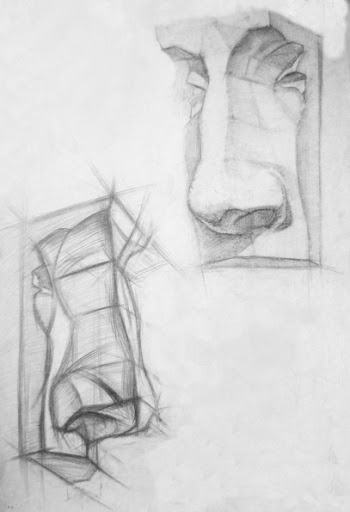 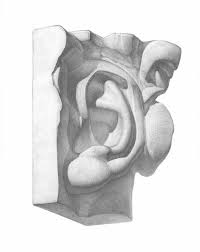 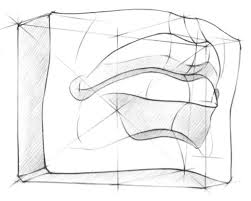 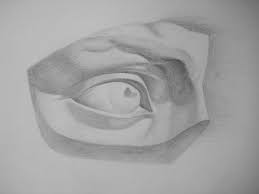 26.03.20-5.04.20Рисунок черепа. Аналіз побудови форм голови людини. Вивчення конструкції черепа людини, пропорційних співвідношень його деталейі всіх форм голови. Виконується на ватмані (А-3). Матеріал: олівець.Студентами вивчаються особливості застосування аналітично-графічних методів вивчення форми та конструкції об’єкту, а також базові принципи виконання академічного рисунка. У процесі виконання рисунку, напрацьовуються вміння аналізувати та відтворювати форму голови у відповідних пропорційних і анатомічних співвідношеннях. 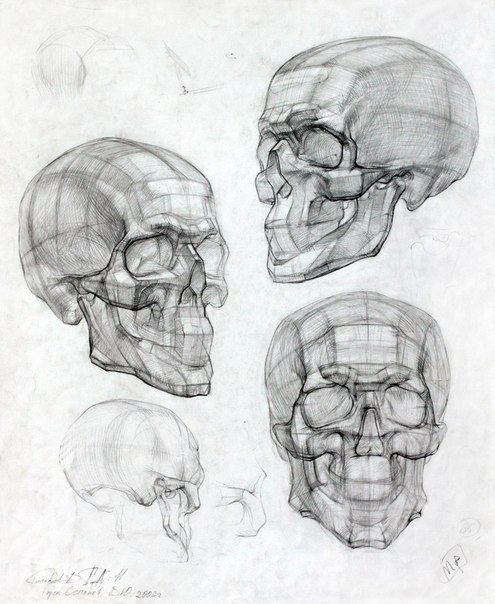 5.04.20 – 19.04.20Рисунок Екарше (обрубовка)Вивчення побудови об'ємної голови, що складається з безлічірізноманітних геометричних площин і гармонійно поєднуються у єдину форму.Виконується на ватмані (А-3). Матеріал: олівець.Студентами встановлюються пропорційні відносини мозкової і лицьової частин голови, вивчаються перспективні скорочення площин.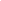 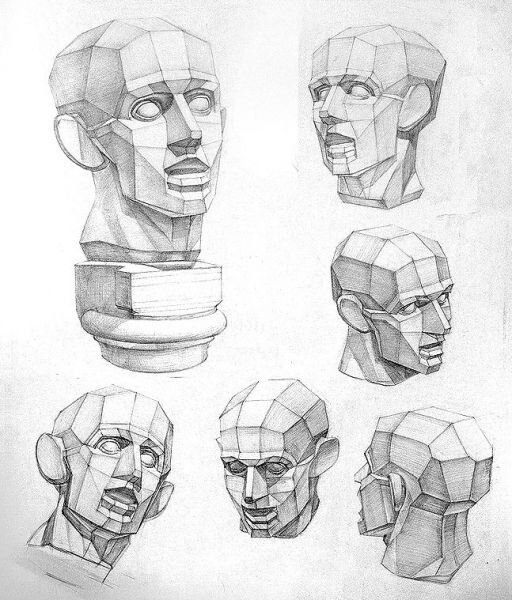 19.04.20 – 13.05.20Рисунок гіпсової античної головиВивчити канонічні пропорції античних голів, оволодіти вміннямсхоплювати характер і пропорції людської голови в різних поворотах, нахилах,ракурсах і перспективних скороченнях; розвинути реалістичний підхід до виконаннярисунка гіпсової  голови.Виконується на ватмані (А-3). Матеріал: олівець.Студентами вивчається характер форми голови методами об’ємно-конструктивної побудови, з урахуванням лінії горизонту.Рисунок закінчується тональним опрацюванням і передачею матеріальності, повітряноїперспективи; виявляючи закони контрастності, завершити узагальненням.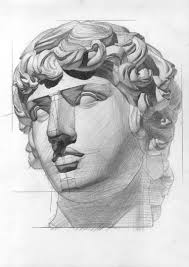 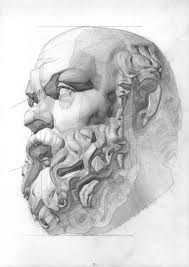 